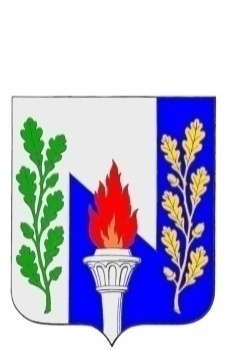 Тульская областьМуниципальное образование рабочий поселок ПервомайскийЩекинского районаСОБРАНИЕ ДЕПУТАТОВ	РЕШЕНИЕО внесении изменений в Положение «О порядке управления, владения, пользования и распоряжения имуществом, находящимся в муниципальной собственности МО р.п. Первомайский Щекинского района», утвержденное решением Собрания депутатов МО р.п. Первомайский от 01.10.2008  №17-62. от 24 апреля 2014 г. № 62-307	В соответствии с  Гражданским кодексом Российской Федерации, Федеральным законом от 26.07.2006 №135-ФЗ «О защите конкуренции», Федеральным законом от 24.07.2007 №209-ФЗ «О развитии малого и среднего предпринимательства в Российской Федерации», приказом Федеральной антимонопольной службы от 10.02.2010 №67 «О порядке проведения конкурсов  или аукционов на право заключения договоров аренды, договоров безвозмездного пользования, договоров доверительного управления имуществом, иных договоров, предусматривающих переход прав владенияи (или) пользования в отношении государственного или муниципального имущества, и перечне видов имущества, в отношении которого заключение указанных договоров может осуществляться путем проведения торгов в форме конкурса, информационным письмом прокуратуры г. Щёкино от 27.02.2014 г. № 7-03-14, на основании  статьи 27 Устава муниципального образования рабочий посёлок Первомайский Щекинского района, Собрание депутатов МО р.п. Первомайский, РЕШИЛО:1. Внести в Положение «О порядке управления, владения, пользования и распоряжения имуществом, находящимся в муниципальной собственности МО р.п.Первомайский Щекинского района», утвержденное решением Собрания депутатов МО р.п. Первомайский от 01.10.2008  №17-62, следующие изменения: а) в статье 6:- изложить название статьи 6 в следующей редакции:«Полномочия отдела по административно-правовым вопросам и земельно-имущественным отношениям администрации МО р.п.Первомайский по управлению и распоряжению муниципальным имуществом»;- в части 1 слова «Сектор по административно-правовым вопросам и земельно-имущественным отношениям» заменить словами «Отдел по административно-правовым вопросам и земельно-имущественным отношениям»;б) в части 3 статьи 11:- дополнить текстом следующего содержания:«Заключение договоров аренды, договоров безвозмездного пользования в отношении государственного или муниципального имущества государственных или муниципальных организаций, осуществляющих образовательную деятельность, осуществляется без проведения конкурсов или аукционов в случае заключения этих договоров с:1) медицинскими организациями для охраны здоровья обучающихся и работников организаций, осуществляющих образовательную деятельность;2) организациями общественного питания для создания необходимых условий для организации питания обучающихся и работников организаций, осуществляющих образовательную деятельность;3) физкультурно-спортивными организациями для создания условий для занятия обучающимися физической культурой и спортом».2. Решение вступает в силу со дня подписания.              3. Контроль за выполнением настоящего решения возложить на первого заместителя Главы администрации (Шепелёва И.И.) и председателя постоянной комиссии по вопросам собственности и развитию инфраструктуры (Л.А.Павлова).Глава муниципального образованияр.п. Первомайский                                           А.В. Федотов